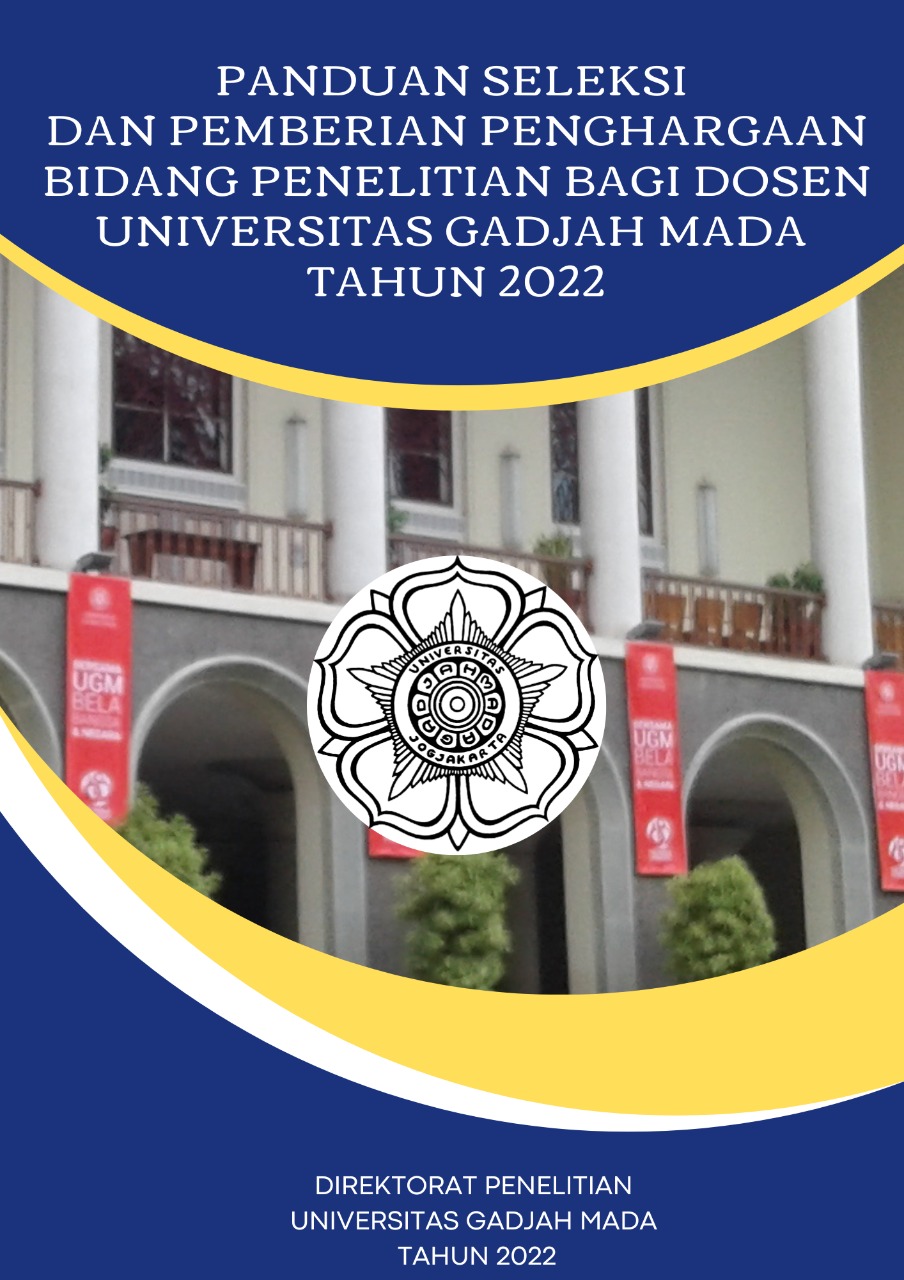 PANDUAN SELEKSI DAN PEMBERIAN PENGHARGAAN BIDANG PENELITIAN BAGI DOSEN UNIVERSITAS GADJAH MADA TAHUN 2022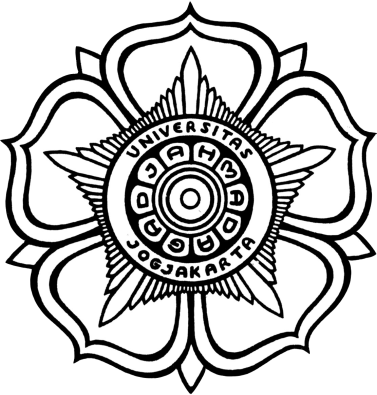 Sekretariat:Direktorat Penelitian UGM Kantor Pusat Universitas Gadjah MadaLantai III, Sayap Selatan, Bulaksumur, Yogyakarta 55281Tel: 0274-552432, Fax: 0274-520669, Email: dit.lit@ugm.ac.idYogyakarta, September 2022DAFTAR ISIKATA PENGANTAR	7TIM PENYUSUN PANDUAN	8A.	Latar Belakang	9B.	Kategori Penghargaan Penelitian	9C.	Ketentuan Umum	9D.	Ketentuan Khusus	9E.	Tata Cara Pendaftaran	9F.	Ketentuan Penilaian	10G.	Ketentuan Kategori	10G.1.  Kategori Paten, Layak Paten, Kekayaan Intelektual Non Paten Terbaik	10G.2.  Kategori Penelitian Kolaboratif Klaster Soshum, Kesked, Agro dan Saintek Terbaik	11H.	Proses Penilaian	11I.	Jadwal	11J.	Penghargaan	11K.	Waktu Penganugerahan	12L.	Sekretariat	12LAMPIRAN	13G.1.  Kategori Paten, Layak Paten, Kekayaan Intelektual Non Paten Terbaik	13G.2.  Kategori Penelitian Kolaboratif Klaster Soshum, Kesked, Agro dan Saintek Terbaik	13KATA PENGANTARDalam rangka meningkatkan dan menguatkan atmosfer penelitian yang bermutu sebagai universitas penelitian (Research University), maka Direktorat Penelitian UGM mengembangkan program pemberian Penghargaan Bidang Penelitian kepada Dosen Universitas Gadjah Mada. Penghargaan tersebut dianugerahkan kepada Dosen setiap tahun dalam rangkaian acara Dies Natalis Universitas Gadjah Mada. Paradigma yang dikembangkan adalah penelitian bertaraf internasional, berpotensi paten, kolaboratif, dan inter-disipliner. Program pemberian Penghargaan Penelitian Direktorat Penelitian Universitas Gadjah Mada diharapkan dapat memberikan apresiasi kepada Dosen Universitas Gadjah Mada. Aktivitas para peneliti Universitas Gadjah Mada serta kontribusi dan implementasi hasil-hasil penelitian di masyarakat amat disadari akan menjadi bench-mark bagi upaya universitas menuju Research University. Riset yang telah, sedang dan akan dilakukan diharapkan mampu memberikan insentif positif bagi kemajuan pendidikan tinggi di Universitas Gadjah Mada, peningkatan kualitas dan kompetensi lulusan, peningkatan daya saing Universitas Gadjah Mada di tingkat internasional dan mampu mendorong pembangunan iptek nasional yang memakmurkan dan mensejahterakan bangsa dan negara Indonesia.Panduan ini dipersiapkan untuk menjadi pedoman dalam pemberian Penghargaan Penelitian Universitas Gadjah Mada 2022 dan petunjuk pengusulan bagi unit kerja calon penerima Penghargaan Penelitian Universitas Gadjah Mada. Diharapkan panduan ini dapat menjadi landasan peningkatan program pemberian Penghargaan Penelitian Universitas Gadjah Mada, mulai dari tahap persiapan, pelaksanaan maupun upaya kesinambungan programnya. Secara khusus, ucapan terima kasih disampaikan kepada Tim Penyusun yang telah merumuskan panduan program ini. Yogyakarta,  September 2022Wakil Rektor Bidang Penelitian, Pengembangan Usaha dan Kerja SamaUniversitas Gadjah Mada              Ignatius Susatyo Wijoyo, S.E., M.M.TIM PENYUSUN PANDUANSELEKSI DAN PEMBERIAN PENGHARGAAN BIDANG PENELITIAN BAGI DOSEN UNIVERSITAS GADJAH MADA TAHUN 2022Penanggungjawab:Ignatius Susatyo Wijoyo, S.E., M.M.Ketua: Prof. Dr. apt. Mustofa, M.KesTim Penyusun:Prof. Dr. apt. Mustofa, M.KesDr. Mirwan Ushada, STP., M.App.Life.Sc.Ririn Tri Nurhayati, S.IP., M.Si., M.A., Ph.D.Dr.sc.tech. Adhy Kurniawan, S.T.PANDUAN SELEKSI DAN PEMBERIAN PENGHARGAAN BIDANG PENELITIAN BAGI DOSEN UNIVERSITAS GADJAH MADA TAHUN 2022Latar BelakangDalam rangka meningkatkan mutu dan kinerja penelitian, Direktorat Penelitian Universitas Gadjah Mada menyelenggarakan program pemberian penghargaan kepada para dosen yang mampu menghasilkan paten dan penelitian kolaboratif interdisipliner. Mulai tahun 2015, Direktorat Penelitian Universitas Gadjah Mada memberikan insentif penghargaan penelitian yang diperuntukkan bagi penelitian inovatif. Penghargaan dalam bentuk insentif pendanaan pembinaan penelitian tersebut merupakan upaya Universitas untuk mendorong perolehan paten serta kolaborasi penelitian Universitas. Penganugerahan penghargaan dan pemberian insentif penelitian dilakukan setiap tahun sebagai bagian dari acara Dies Natalis Universitas Gadjah Mada. Kategori Penghargaan Penelitian Kategori Penghargaan Penelitian Universitas Gadjah Mada Tahun 2022 terdiri atas:Kategori Paten, Kategori Layak Paten, Kategori Kekayaan Intelektual Non Paten, Kategori Penelitian Kolaboratif Klaster Agro, Kategori Penelitian Kolaboratif Klaster Kesked,Kategori Penelitian Kolaboratif Klaster Saintek, Kategori Penelitian Kolaboratif Klaster Soshum.Ketentuan UmumCalon penerima Penghargaan Penelitian Universitas Gadjah Mada harus memenuhi ketentuan umum sebagai berikut:Dosen Universitas Gadjah Mada dengan status PNS atau Tetap;Memiliki disiplin dan integritas yang tinggi; Tidak berstatus tugas belajar maupun izin belajar;Tidak pernah dijatuhi hukuman disiplin Pegawai tingkat ringan, sedang, dan/atau berat;Tidak pernah dikenakan hukuman pidana penjara atau kurungan berdasarkan putusan pengadilan yang telah mempunyai kekuatan hukum tetap;Hasil karya yang diusulkan hanya diperbolehkan diajukan untuk 1 (satu) kategori penghargaan;Hasil karya yang diusulkan adalah hasil karya yang dilakukan/dihasilkan mulai tanggal 1 Januari 2021 sampai dengan 30 September 2022.Belum pernah menerima penghargaan bidang penelitian tujuh kategori diatas baik yang diselenggarakan Universitas Gadjah Mada maupun Kementerian/Lembaga;Ketentuan KhususCalon penerima Penghargaan Penelitian Universitas Gadjah Mada harus memenuhi ketentuan khusus sebagai berikut:Memiliki prestasi yang sangat bermanfaat dan dapat dibanggakan, serta diakui pada skala nasional atau internasional dalam 3 tahun terakhir; Pendidikan minimal Doktor (S-3) atau setara; Masa kerja minimal 5 tahun.Tata Cara PendaftaranTata cara pendaftaran dan pengumpulan dokumen sebagai berikut:Surat usulan kandidat Dosen dari unit kerja ditujukan kepada Wakil Rektor Bidang Penelitian, Pengembangan Usaha dan Kerja Sama;Surat dan formulir pengajuan dikirimkan melalui email dit.lit@ugm.ac.id.Batas waktu pendaftaran selambat-lambat tanggal 10 Oktober 2022.Ketentuan Penilaian Penilaian didasarkan atas total skor pada kriteria-kriteria yang dinilai pada setiap kategori. Pembobotan diberikan sesuai dengan nilai penting kriteria di dalam masing-masing kategori. Kisaran skor adalah:Skor 1 = sangat kurang baikSkor 2 = kurang baikSkor 4 = baikSkor 5 = sangat baikKetentuan Kategori G.1.  Kategori Paten, Layak Paten, Kekayaan Intelektual Non Paten TerbaikPenghargaan Paten atau layak paten merupakan hasil penelitian yang dilakukan oleh dosen universitas yang memiliki prospek atau dampak komersial, yang sedang atau sudah mendapatkan perlindungan kekayaan intelektual yang sah, baik di dalam atau di luar negeri.Kriteria penilaian:Karya yang dinilai berupa invensi yang sedang berproses (untuk layak paten) atau telah mendapatkan perlindungan paten (granted) dan Kekayaan Intelektual Non Paten yang telah terdaftar/tercatat. Invensi sedang berproses atau sudah dimanfaatkan untuk kegiatan komersial.Karya yang diusulkan merupakan hasil karya yang diperoleh melalui penelitian di UGM dan kepemilikan KI ada di UGM.Status kemanfaatan invensi untuk mengatasi permasalahan masyarakat/bangsa;G.2. Kategori Penelitian Kolaboratif Klaster Soshum, Kesked, Agro dan Saintek TerbaikPenelitian kolaboratif adalah penelitian ilmiah yang melibatkan A-B-G (Akademik-Bisnis-Pemerintah), berkolaborasi dengan pemerintah pusat, pemerintah daerah atau industri swasta lokal/nasional/BUMN maupun internasional.Kriteria penilaian:Dosen Universitas Gadjah Mada sebagai Peneliti Utama atau koordinator penelitian kolaboratif.Melibatkan mitra dari dalam atau luar negeri. Hasil penelitian dapat berupa produk baru, perbaikan proses, kebijakan yang  diimplementasikan pada masyarakat sehingga mampu mengatasi masalah yang dihadapi masyarakat dan dapat mendukung program UGM sebagai center of excellenceHasil penelitian yang sudah dipublikasikan.Keberlanjutan kolaborasi.Proses Penilaian Seleksi terhadap calon penerima Penghargaan Penelitian dilakukan oleh tim reviewer yang kompeten di bidangnya untuk menilai suatu penemuan atau karya Penelitian. Untuk menjaga obyektivitas, penilaian menggunakan pembobotan kriteria dan skor sesuai dengan aturan yang sudah ditetapkan. Keputusan Tim Seleksi tidak dapat diganggu-gugat.JadwalPenerimaan dokumen			: 22 September – 10 Oktober 2022Desk evaluation				: 11 - 12 Oktober 2022Proses reviu dokumen			: 13 – 20 Oktober 2022Penentuan penerima penghargaan	: 21 – 28 Oktober 2022 Pengumuman penerima penghargaan	: menyesuaikan jadwal Malam Insan Berprestasi      UGMPenghargaan Penghargaan Bidang Penelitian bagi Dosen yang terpilih akan diberikan dalam bentuk:Piagam penghargaan; Insentif prestasi;Waktu PenganugerahanPenganugerahan Penghargaan Bidang Penelitian Universitas Gadjah Mada 2022 untuk masing-masing kategori dilakukan oleh Rektor Universitas Gadjah Mada dalam rangkaian acara Dies Natalis Universitas Gadjah Mada Tahun 2022, Malam Insan Berprestasi UGM.SekretariatDirektorat PenelitianUniversitas Gadjah MadaGedung Pusat UGM, Lantai III, Sayap Selatan Bulaksumur, Yogyakarta 55281Tel: 0274-552432, 548159, 1963, Fax: 0274-520669, Email: dit.lit@ugm.ac.id Sri Mulyani, S.Sos. (085292631017)	 	 Indarti Yuni Astuti, S.S. (08112576951)LAMPIRANFORMAT PENGAJUAN PENGHARGAAN BIDANG PENELITIAN BAGI DOSEN UNIVERSITAS GADJAH MADATAHUN 2022G.1.  Kategori Paten, Layak Paten, Kekayaan Intelektual Non Paten Terbaik  G.2.  Kategori Penelitian Kolaboratif Klaster Soshum, Kesked, Agro dan Saintek TerbaikSELEKSI CALON PENERIMAPENGHARGAAN BIDANG PENELITIAN  UNIVERSITAS GADJAH MADATAHUN 2022KATEGORI PATEN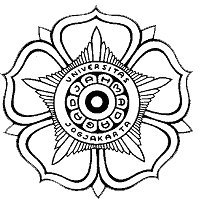 JUDUL:………………….Pengusul:………………….FAKULTAS/SEKOLAH/PUSAT STUDI	UNIVERSITAS GADJAH MADA2022BORANG USULAN CALON PENERIMAPENGHARGAAN PENELITIAN UNIVERSITAS GADJAH MADATAHUN 2022KATEGORI PATENKarya yang diusulkan				: Identitas Pengusul  Nama					:  Fakultas/Jurusan/Bagian		:  NIP						:  Pangkat/Golongan/Jabatan		:  Alamat Kantor				:  Telp./Fax. Kantor				:  No. Handphone				:  Email					:Kedudukan dalam kelompok			:Institusi Pengusul				:Anggota Kelompok				:Karya yang diajukan  Judul 					:  Tanggal Pendaftaran			:  Nomor Pendaftaran			:  Manfaat Hasil Karya			:  Komersialisasi				:  Tingkat Komponen Dalam Negeri (%)	:Curriculum Vitae				: Mengetahui							Yogyakarta,                    2022Dekan Fakultas/Sekolah/Kepala Pusat Studi		Ketua Nama Lengkap 						Nama LengkapNIP								NIP/NIU/NPUSELEKSI CALON PENERIMAPENGHARGAAN BIDANG PENELITIAN  UNIVERSITAS GADJAH MADATAHUN 2022KATEGORI LAYAK PATENJUDUL:………………….Pengusul………………….FAKULTAS/SEKOLAH/PUSAT STUDI	UNIVERSITAS GADJAH MADA2022BORANG USULAN CALON PENERIMAPENGHARGAAN PENELITIAN UNIVERSITAS GADJAH MADATAHUN 2022KATEGORI LAYAK PATENKarya yang diusulkan				:Identitas Pengusul  Nama					:  Fakultas/Jurusan/Bagian		:  NIP						:  Pangkat/Golongan/Jabatan		:  Alamat Kantor				:  Telp./Fax. Kantor				:  No. Handphone				:  Email					:Kedudukan dalam kelompok			:Institusi Pengusul				:Anggota Kelompok				:Karya yang diajukan  Judul 					:  Tanggal Pendaftaran			:  Nomor Pendaftaran			:  Manfaat Hasil Karya			:  Komersialisasi				:  Tingkat Komponen Dalam Negeri (%)	:Curriculum Vitae				: Mengetahui							Yogyakarta,                    2022Dekan Fakultas/Sekolah/Kepala Pusat Studi		Ketua Nama Lengkap 						Nama LengkapNIP								NIP/NIU/NPUSELEKSI CALON PENERIMAPENGHARGAAN BIDANG PENELITIAN  UNIVERSITAS GADJAH MADATAHUN 2022KATEGORI KEKAYAAN INTELEKTUAL NON PATENJUDUL:………………….Pengusul………………….FAKULTAS/SEKOLAH/PUSAT STUDI	UNIVERSITAS GADJAH MADA2022BORANG USULAN CALON PENERIMAPENGHARGAAN PENELITIAN UNIVERSITAS GADJAH MADATAHUN 2022KATEGORI KEKAYAAN INTELEKTUAL NON PATENKarya yang diusulkan				:Identitas Pengusul  Nama					:  Fakultas/Jurusan/Bagian		:  NIP						:  Pangkat/Golongan/Jabatan		:  Alamat Kantor				:  Telp./Fax. Kantor				:  No. Handphone				:  Email					:Kedudukan dalam kelompok			:Institusi Pengusul				:Anggota Kelompok				:Karya yang diajukan  Judul 					:  Tanggal Pendaftaran			:  Nomor Pendaftaran			:  Manfaat Hasil Karya			:  Komersialisasi				:  Tingkat Komponen Dalam Negeri (%)	:Curriculum Vitae				: Mengetahui							Yogyakarta,                    2022Dekan Fakultas/Sekolah/Kepala Pusat Studi		Ketua Nama Lengkap 						Nama LengkapNIP								NIP/NIU/NPULampiran dokumen yang perlu disertakan:Kategori Paten/Layak PatenBukti sertifikat paten untuk kategori paten dan bukti pendaftaran bagi kategori layak patenDeskripsi patenPenjelasan terkait lingkup pemanfaatan KI (mohon melampirkan PKS apabila status telah komersial, dan surat keterangan apabila telah dimanfaatkan oleh masyarakat, serta surat keterangan apabila telah disumbangkan ke mana)Penjelasan terkait status komersialisasi disertai kelengkapan dokumen (belum dipromosikan, sudah dipromosikan tapi belum ada mitra, sudah ada mitra tapi belum menghasilkan royalti, atau sudah dimanfaatkan dan menghasilkan royalti).KI Non PatenBukti pendaftaranDeskripsi produkPenjelasan terkait lingkup pemanfaatan KI (mohon melampirkan PKS apabila status telah komersial, dan surat keterangan apabila telah dimanfaatkan oleh masyarakat, serta surat keterangan apabila telah disumbangkan ke mana)Penjelasan terkait status komersialisasi disertai kelengkapan dokumen (belum dipromosikan, sudah dipromosikan tapi belum ada mitra, sudah ada mitra tapi belum menghasilkan royalti, atau sudah dimanfaatkan dan menghasilkan royalti).Catatan:TKDN adalah nilai isian dalam persentase dari komponen produksi dalam negeri, termasuk biaya pengangkutannya yang ditawarkan dalam item penawaran harga barang maupun jasa. TKDN menjadi salah satu preferensi dalam menentukan pemenang dalam proses pengadaan barang/jasa di beberapa instansi pemerintahan.SELEKSI CALON PENERIMAPENGHARGAAN PENELITIAN UNIVERSITAS GADJAH MADATAHUN 2022KATEGORI PENELITIAN KOLABORATIF KLASTER ……….JUDUL:………………….Pengusul………………….FAKULTAS/SEKOLAH/PUSAT STUDI	UNIVERSITAS GADJAH MADA2022BORANG USULAN CALON PENERIMAPENGHARGAAN PENELITIAN UNIVERSITAS GADJAH MADATAHUN 2022KATEGORI PENELITIAN KOLABORATIF KLASTER …………………Karya yang diusulkan				:Identitas Pengusul  Nama					:  Fakultas/Jurusan/Bagian		:  NIP						:  Pangkat/Golongan/Jabatan		:  Alamat Kantor				:  Telp./Fax. Kantor				:  No. Handphone				:  Email					:Kedudukan dalam kelompok			:Institusi Pengusul				:Anggota Kelompok				:Karya yang diajukan  Judul					:  Ringkasan Penelitian			:  Waktu Pelaksanaan			:  Manfaat Penelitian			:  Profil Mitra					: Skala Mitra					: Lokal/Nasional/Internasional Sharing Dana				: Peran dan kontribusi peneliti dan mitra	: Keberlanjutan kolaborasi			:Curriculum Vitae				: Mengetahui					                     Yogyakarta,                       2022Dekan Fakultas/Sekolah/Kepala Pusat Studi		Ketua Pengusul,NIP								NIP/NIU/NPUNoKriteriaBobot(%)Skor(1,2,4,5)Total1Status kemanfaatan invensi untuk mengatasi permasalahan masyarakat/bangsa(1= belum dimanfaatkan, 2= dimanfaatkan terbatas, 4= dimanfaatkan oleh masyarakat, 5=dimanfaatkan secara luas baik di dalam maupun luar negeri (masyarakat, pemerintah, industri))402Status komersialisasi(1= belum dipromosikan, 2= sudah dipromosikan tapi belum ada mitra, 4= sudah ada mitra tapi belum menghasilkan royalti, 5= sudah dimanfaatkan dan menghasilkan royalti). 303Tingkat Komponen Dalam Negeri(1= TKDN <20%, 2= TKDN 20-50%, 4= 51-80% 5=TKDN  >80%)30TotalTotal100Passing grade ≥ 400Passing grade ≥ 400No.Kriteria Bobot(%)Skor(1,2,4,5)Nilai1.Komitmen sebagai inisiator kolaborasi202.Rekam jejak karya ilmiah 203.Komitmen pihak kolaborator (mitra) dalam menunjang keberhasilasan kolaborasi.204.Output hasil kolaborasi (kuantitas dan kualitasnya)205.Keberlanjutan kolaborasi20TOTALTOTAL100Passing grade ≥ 400 Passing grade ≥ 400 NoNama PengusulJabatan dalam kelompokInstitusiabcdeNoNama PengusulJabatan dalam kelompokInstitusiabcdeNoNama PengusulJabatan dalam kelompokInstitusiabcdeNoNamaJabatan dalam kelompokInstitusiabcde